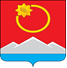 АДМИНИСТРАЦИЯ ТЕНЬКИНСКОГО ГОРОДСКОГО ОКРУГАМАГАДАНСКОЙ ОБЛАСТИП О С Т А Н О В Л Е Н И Е        20.01.2021 № 17-па                 п. Усть-ОмчугОб утверждении сведений о численности муниципальных служащих органов местного самоуправления, работников муниципальных учреждений Тенькинского городского округаи фактических затрат на их денежное содержание за 2020 годВо исполнение постановления администрации Тенькинского городского округа Магаданской области от 13 апреля 2016 года № 217-па «Об утверждении порядка опубликования сведений о численности муниципальных служащих органов местного самоуправления, работников муниципальных учреждений Тенькинского городского округа и фактических затрат на их денежное содержание», администрация Тенькинского городского округа Магаданской области    
п о с т а н о в л я е т:1. Утвердить прилагаемые сведения о численности муниципальных  служащих органов местного самоуправления, работников муниципальных учреждений Тенькинского городского округа и фактических затрат на их денежное содержание за 2020 год.2. Настоящее постановление подлежит официальному опубликованию (обнародованию).Глава Тенькинского городского округа                                    Д.А. РевутскийСведения о численности муниципальных служащих органов местного самоуправления, работников муниципальных учреждений Тенькинского городского округа и фактических затрат на их денежное содержаниеза 2020 год____________________Утвержденыпостановлением администрации Тенькинского городского округа Магаданской области            от 20.01.2021 № 17-па№ п/пНаименование показателяЕд. изм.Показатель1.Среднесписочная численность, всегоед.378,7в том числе:1.1.муниципальных служащих органов местного самоуправленияед.75,01.2.работников муниципальных учрежденийед.299,72.Фактические затраты на их денежное содержание, всеготыс. руб.322671,1в том числе:2.1.муниципальных служащих органов местного самоуправлениятыс. руб.93019,52.2.работников муниципальных учрежденийтыс. руб.226214,7